PODKARPACKI OKRĘGOWY ZWIĄZEK LEKKIEJ ATLETYKI35-111 RZESZÓW, UL. WYSPIAŃSKIEGO 22, TEL: (17) 853 06 44, www.pozla.pl, biuro@pozla.pl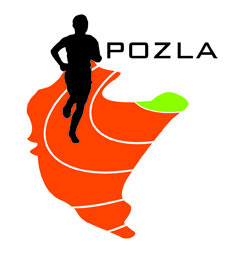 SPRAWOZDANIE Z DZIAŁALNOŚCI PODKARPACKIEGO OKRĘGOWEGO ZWIĄZKU LEKKIEJ ATLETYKI W RZESZOWIE 
LATA 2017 – 2020RZESZÓW, CZERWIEC 2021SPIS TREŚCIWSTĘPORGANIZACJA PRACY POZLAZARZĄD POZLABIURO POZLABAZA MATERIAŁOWAWSPÓŁPRACA Z INNYMI INSTYTUCJAMI I ORGANIZACJAMIREALIZACJA ZADAŃ STATUTOWYCHZAGADNIENIA SPORTOWO – SZKOLENIOWEKADRY WOJEWÓDZKIE ZKN ORAZ MŁODZIKÓW (KWM)REALIZACJA PROGRAMU „LEKKOATLETYKA DLA KAŻDEGO!”SZKOLENIE TRENERÓWIMPREZY ORGANIZOWANE PRZEZ POZLAOSIĄGNIĘCIA SPORTOWE ZWIĄZKUFINANSEZAKOŃCZENIEWSTĘP            Minęła wyjątkowa, bo ponad czteroletnia kadencja działalności Podkarpackiego Okręgowego Związku Lekkiej Atletyki. Kadencja została przedłużona z powodu panującej na świecie pandemii korona wirusa (COViD-19), co nie pozwoliło na organizację spotkań, konferencji i zgromadzeń przez większość 2020 roku.Głównymi założeniami  naszej organizacji było:- prowadzenie działalności w zakresie sportu dzieci i młodzieży na terenie 
woj. podkarpackiego
- koordynowanie działań członków POZLA w zakresie rozwoju i funkcjonowania Sportu
- podnoszenie poziomu sportowego dzieci i młodzieży uzdolnionej sportowo
- prowadzenie działalności szkoleniowej
- organizowanie zawodów i imprez sportowych
- doszkalanie trenerów i pomoc przy doszkalaniu sędziów
- zabieganie o środki finansowe na organizację szkolenia obozowego 
i uczestnictwo reprezentacji w imprezach centralnych              Realizacja przyjętego programu oraz przedsięwzięć, to efekt pracy nie tylko zarządu, ale i trenerów w poszczególnych klubach. Działalność Związku to przede wszystkim współpraca z Polskim Związkiem Lekkiej Atletyki, Urzędem Marszałkowskim woj. Podkarpackiego, Podkarpacką Federacją Sportu oraz Szkolnym Związkiem Sportowym. Tą drogą pragnęliśmy w minionej kadencji osiągnąć zamierzone cele i uzyskać lepsze efekty pracy niż do tej pory.	Ilekroć w tym sprawozdaniu będzie mowa o pozytywach i sukcesach, bo przecież i takie były, to jest to sukces wszystkich pracujących dla dobra naszego Związku.ORGANIZACJA PRACY POZLA
ZARZĄD POZLA	01 października 2016r w Rzeszowie odbył się V Walny Zjazd Sprawozdawczo-Wyborczy Delegatów POZLA na którym wybrano 9-osobowy Zarząd, który zgodnie ze Statutem pracuje społecznie.W wyniku głosowania tajnego Prezesem ponownie został wybrany Janusz Mazur.
Na pierwszym posiedzeniu ukonstytuował się Zarząd w następującym składzie:Prezes – Janusz MazurWiceprezes do spraw organizacyjno-finansowych – Krzysztof SugierWiceprezes do spraw sportowych – Stanisław ZiołoSekretarz – Jacek BigusSkarbnik – Michał TittingerCzłonek – Julian ZiębaCzłonek – Stanisław AniołPrzewodniczący Rady Trenerów – Mirosław WierzbickiPrzewodniczący Kolegium Sędziów – Ryszard KądziołkaKomisja Rewizyjna:Przewodniczący – Ryszard MajchrowiczCzłonek – Adam LichyCzłonek – Mieczysław Pikor	W trakcie kadencji 2017 – 2020, Zarząd Podkarpackiego OZLA odbył 
22 spotkania, na których frekwencja wyniosła 82%. Zebrania Zarządu zazwyczaj odbywały się w Rzeszowie na stadionie Resovii, a także w Kolbuszowej poprzedzając coroczną Konferencję Trenerów i Sędziów LA woj. Podkarpackiego (listopad/grudzień każdego roku). Najczęściej poruszanymi tematami były: 
- sprawy szkoleniowe związane z organizacją zgrupowań i konsultacji kadr wojewódzkich młodzika (KWM) oraz Zaplecza Kadry Narodowej (kategoriie: junior młodszy, junior i młodzieżowiec) - sprawy organizacyjne związane z udziałem Reprezentacji Województwa w imprezach centralnych oraz z organizacją imprez lekkoatletycznych na terenie PodkarpaciaBIURO POZLABiuro Związku mieściło się w budynku klubu CWKS „Resovia”. Jest wyposażone 
w niezbędny sprzęt: komputer z drukarką, ksero, faks, internet. POZLA posiada własną stronę internetową. W biurze codziennie w godz. od 10 – 13-tej można uzyskać informację i spotkać się z przedstawicielami Związku. Pracę biura nadzorował Zarząd, a bezpośrednio Prezes, który codziennie przebywał na miejscu.W czasie minionej kadencji Związek był kontrolowany przez Urząd Marszałkowski, który nie stwierdził żadnych uchybień w działalności.Ilość klubów zdobywająca punkty w Systemie Sportu Młodzieżowego:2017 – 16 klubów2018 – 16 klubów2019 – 13 klubów2020 – 15 klubówBAZA MATERIAŁOWA	Na terenie woj. podkarpackiego posiadamy co raz więcej stadionów lekkoatletycznych z bieżnią tartanową:- zweryfikowane (dopuszczone do rozgrywania oficjalnych zawodów LA) pełnowymiarowe stadiony lekkoatletyczne: KrosnoNowa DębaPrzemyślRzeszówSanokStalowa WolaTrzcinica -     pełnowymiarowy stadion Lekkoatletyczny w trakcie weryfikacji:MielecStadiony na których cyklicznie organizujemy zawody lekkoatletyczne są 
w pełni wyposażone w sprzęt, także pomiarowy (fotofinish, pomiary wiatru itd.) WSPÓŁPRACA Z INSTYTUCJAMI I ORGANIZACJAMIW okresie kadencji Zarząd współpracował i współdziałał 
z następującymi instytucjami i organizacjami:- Polski Związek Lekkiej Atletyki
- Urząd Marszałkowski Województwa Podkarpackiego
- Podkarpacka Federacja Sportu
- Podkarpacki Wojewódzki Szkolny Związek Sportowy
- Kluby lekkoatletyczne Województwa PodkarpackiegoW naszej pracy nie udało się nawiązać współpracy ze sponsorami. Jest to jednak oczywiste, że jeżeli są sponsorzy to pomagają w środowiskach lokalnych klubom ze swojego terenu.Reasumując prowadzona współpraca była bardzo konkretna. Wszystkim, którzy współpracowali z POZLA – bardzo dziękujemy.Niestety bardzo kuleje współpraca z mediami. Mimo dużych osiągnięć sportowych naszego Związku, prowadzonej na bieżąco strony internetowej oraz profilu w społecznościowych (facebook) prasa wojewódzka nie zamieszcza wystarczających informacji o sukcesach wyróżniających się zawodników. W tym temacie przyszły Zarząd musi się postarać, aby współpraca z mediami była bardziej owocna.REALIZACJA ZADAŃ STATUTOWYCHZAGADNIENIA SPORTOWO - SZKOLENIOWEDzięki współpracy z PZLA, Urzędem Marszałkowskim i Podkarpacką Federacją Sportu  pozyskiwaliśmy środki na szkolenie sportowe młodzieży, organizację imprez sportowych oraz uczestnictwo w imprezach centralnych. Część środków pochodziła 
ze środków własnych Związku.Związek prowadził ponadklubowe szkolenie utalentowanej młodzieży poprzez organizowanie zgrupowań i konsultacji kadr wojewódzkich młodzika, a także przede wszystkim Zaplecza Kadry Narodowej. Zajęcia prowadzone były przez najlepszych trenerów w poszczególnych blokach konkurencji.Na koszt Związku organizowane były wspólne wyjazdy na zawody rangi centralnej 
co stwarzało  dobrą atmosferę wśród zawodników podczas trwania najważniejszych zawodów.KADRY WOJEWÓDZKIE ZKN I MŁODZIKÓWIlość szkolonych zawodników w kadrach wojewódzkich w poszczególnych latach przedstawiała się następująco:REALIZACJA PROGRAMU „LEKKOATLETYKA DLA KAŻDEGO!”Program realizowany jest na terenie woj. podkarpackiego od samego początku jego istnienia. W okresie pilotażu, tj. od września 2014 roku w Rzeszowie przy współpracy klubu CWKS Resovia, pracę rozpoczął Ośrodek Kids Athletics 
(OKA Rzeszów).	Od marca 2015 roku program działa w pełnym wymiarze. W trakcie kadencji 2016-2020 liczba trenerów pracujących w programie zmieniała się z roku na rok, tak jak sam program, który przechodził swoją ewolucję. W kolejnych latach grupy naborowe oraz grupy szkolenia ukierunkowanego skupiały dzieci i młodzież już od 
1 klasy szkoły podstawowej w grupach 1-3 oraz 4-6 oraz zawodników starszych, 
w grupach ukierunkowanych na poszczególne bloki konkurencji lekkoatletycznych.W ramach programu LDK, jego uczestnicy biorą udział w zawodach rangi wojewódzkiej organizowanych przez Podkarpacki OZLA oraz w zawodach rangi ogólnopolskiej na stadionie (finały NESTLE CUP w Warszawie) oraz na hali (Ogólnopolskie Zawody Halowe LDK w Toruniu).W roku 2019, dzięki pozyskaniu dodatkowych środków dotacji z Urzędu Marszałkowskiego, udało się zorganizować cykl zawodów dla dzieci  programu pod nazwą „Liga Lekkoatletyczna LDK”.  SZKOLENIE TRENERÓWW czasie trwania całej kadencji cyklicznie były organizowane narady z trenerami wszystkich klubów lekkoatletycznych województwa. Spotkania odbywały się na przełomie listopada – grudnia. Na kursokonferencjach podsumowywano roczną działalność Związku, dyskutowano nad usprawnieniem działalności Zarządu. - 2017 – Kolbuszowa
- 2018 – Kolbuszowa
- 2019 – Kolbuszowa
- 2020 – konferencja nie odbyła się ze względu na pandemię COViD-19
IMPREZY ORGANIZOWANE PRZEZ POZLAPOZLA był współorganizatorem prawie wszystkich imprez lekkoatletycznych organizowanych na terenie województwa.W kadencji 2017 – 2020 zawody z cyklu Mistrzostw woj. Podkarpackiego wszystkich kategorii wiekowych (dzieci starsze i młodsze, młodzik, junior młodszy, junior) odbywały się w Stalowej Woli oraz Przemyślu, gdyż tylko te obiekty posiadały infrastrukturę sportową do tego niezbędną, natomiast Halowe Mistrzostwa 
woj. Podkarpackiego organizowano w Mielcu. Dodatkowo areną mityngów POZLA był również stadion w Krośnie (cykliczne Mityngi Otwarcia Sezonu oraz Memoriał 
Kazimierza Świerzowskiego).OSIĄGNIĘCIA SPORTOWE ZWIĄZKUILOŚĆ ZDOBYTYCH PUNKTÓW PRZEZ POZLA W POSZCZEGÓLNYCH LATACHILOŚĆ ZDOBYTYCH MEDALI NA MISTRZOSTWACH POLSKI WE WSZYSTKICH KATEGORIACH WIEKOWYCHILOŚĆ ZDOBYTYCH KLAS SPORTOWYCHILOŚĆ TRENERÓW I KLUBÓW PUNKTUJĄCYCH WE WSPÓŁZAWODNICTWIE SPORTOWYMRanking trenerów woj. podkarpackiego za lata 2017 – 2020	W 2017 roku mieliśmy swojego reprezentanta na Mistrzostwach Świata 
w Londynie. Rafał Augustyn w chodzie na 50km zajął bardzo wysokie 7 miejsce. 
W najważniejszej światowej imprezie dla studentów czyli Uniwersjadzie w Taipei udział wzięła Matylda Kowal. Zawodniczka Resovii zajęła 10 miejsce w bigu na 3000m z przeszkodami. W młodzieżowych Mistrzostwach Europy w Bydgoszczy udział wziął Igor Kopala, gdzie w skoku wzwyż zajął 16 miejsce, natomiast 
w Mistrzostwach Europy Juniorów Klaudia Wojtunik zajęła 15 miejsce w biegu na 100m przez płotki, a Paulina Szostecka była 19 w biegu na 3000m z przeszkodami.       	W 2018 roku ponownie chodziarze Rafał Augustyn oraz Katarzyna Zdziebło reprezentowali Podkarpacie podczas Drużynowych Mistrzostw Świata w chodzie na 50km w Taicang, ponownie lepszy okazał się Rafał zajmując 7 miejsce, Katarzyna była 41. 4 reprezentantów mieliśmy podczas Mistrzostw Europy w Berlinie. 
Anna Sabat zajęła 5 miejsce w biegu na 800m, Rafał Augustyn był 6 w chodzie na 50km. Katarzyna Zdziebło zajęła 21 miejsce w chodzie na 20km, a Matylda Kowal była 24 w biegu na 3000m z przeszkodami. Skoczkini wzwyż Resovii Wiktoria Miąso była jedyną reprezentantką naszego województwa podczas Młodzieżowych Igrzysk Olimpijskich w Buenos Aires (7 miejsce) oraz Mistrzostw Europy Juniorów Młodszych w Gyor (6 miejsce). W Mistrzostwach Świata Juniorów w Tampere Klaudia Wojtunik zajęła 12 miejsce w biegu na 100m przez płotki, a Szymon Żywko był 24 w biegu na 1500m.      	W 2019 roku najważniejszą imprezą sezonu były Mistrzostwa Świata w Doha, gdzie mieliśmy 3 reprezentantów woj. Podkarpackiego: Rafał Augustyn zajął 13 miejsce w chodzie na 50km, Katarzyna Zdziebło w chodzie na 20km była 21, również 21 miejsce zajęła Anna Sabat w biegu na 800m. Członkiem złotej drużyny Polski podczas Drużynowych Mistrzostw Europy była Anna Sabat, która w biegu na 800m zajęła 6 miejsce. W Neapolu podczas Letniej Uniwersjady, Katarzyna Zdziebło zajęła 8 miejsce w chodzie na 20km. Klaudia Wojtunik zajęła 7 miejsce w Gavle 
w Młodzieżowych Mistrzostwach Europy, również w Szwecji tylko, że w Boras Wiktoria Miąso była 20 w skoku wzwyż. Świetnie spisał się nasz duet reprezentantów na EYOF w baku. Oliwer Wdowik zdobył dwa medale: złoto 
w sztafecie szwedzkiej oraz brąz na 200m, natomiast Dawid Piłat zajął 4 miejsce 
w rzucie młotem.      	W 2020 roku w związku z epidemią COViD-19 nie odbyły się żadne międzynarodowe imprezy mistrzowskie. Nasi reprezentanci wzięli jednak udział 
w dwóch meczach międzypaństwowych. Pierwszy z nich halowy w Baku zgromadził na starcie reprezentantów 12 państw europejskich. Podkarpacie reprezentowała 
4 zawodników: Wiktoria Miąso była 3, a Marcin Jachym 4 - oboje w skoku wzwyż, 
7 miejsce w chodzie na 5km zajął Kamil Piecuch, natomiast 10 w trójskoku był 
Kamil Wąż. Dużo większą reprezentację mieliśmy w Karpaczu podczas Meczu Polska Czechy, bo aż 8 naszych lekkoatletów wzięło udział. Odnieśliśmy 4 zwycięstwa: dwa w sprincie na 100m, czyli Alicja Struzik i Oliwer Wdowik, Wiktoria Miąso wygrała skok wzwyż, a Dawid Piłat rzut młotem. 2 miejsce w biegu na 2000m z przeszkodami zajął Michał Zieleń, a 3 miejsce w biegu na 200m Judyta Zwolińska oraz Kamil Wąż w trójskoku. 5 miejsce w skoku wzwyż zajął Marcin Jachym. POZLA przez okres trwania kadencji obecnego Zarządu we współzawodnictwie sportowym Podkarpackich Związków Sportowych, zdecydowanie jest na pierwszym miejscu.FINANSETABELA PRZYCHODÓW W LATACH 2017-2020TABELA KOSZTÓW W LATACH 2017-2020ZAKOŃCZENIEZałożeniem przedstawionego Państwu sprawozdania było dostarczenie pełnej wiedzy o tym, co działo się w Podkarpackim OZLA przez ostatnie cztery lata, przy zachowaniu pełnej przejrzystości treści.Część spraw celowo nie omówiono szczegółowo, bowiem były one komentowane na bieżąco w ciągu kadencji, w czasie corocznych spotkań z trenerami i działaczami oraz publikowane w rocznych sprawozdaniach z działalności Zarządu POZLA.Czy założenia zostały zrealizowane? Oceńcie Państwo sami…	Na zakończenie chciałem podziękować Członkom Zarządu POZLA, wszystkim Trenerom i Działaczom za bardzo duże zaangażowanie i pracę jaką wkładają 
w przygotowanie zawodników do imprez centralnych oraz rozwój lekkoatletyki na terenie całego województwa. Bardzo dobrze układa się współpraca POZLA 
z Okręgowym Kolegium Sędziów, z jej przewodniczącym Ryszardem Kądziołką 
i całym składem sędziowskim, za co chciałem im serdecznie podziękować. Rzeszów, czerwiec 2021                                          Janusz Mazur - Prezes POZLAKategorie2017201820192020Młodzik86848087ZKN55595054MMMOOMMPJMMPSUMA2017233210271170,5884,502018222178,5294,5122,75817,752019222202204108,25736,252020206,75172,25241150,01770,01Medale 2017 2018 2019 2020złote14151321srebrne17151922brązowe15121318Razem46424561RokMMMIIIIIIIVV Razem201740195092981073702018531646821017232520194215547176612832020331750696440246 Rok Roktrenerzytrenerzykluby20172017343416201820183434162019201931311320202020333315Ranking klubów woj. podkarpackiego za lata 2017 – 2020Ranking klubów woj. podkarpackiego za lata 2017 – 2020Ranking klubów woj. podkarpackiego za lata 2017 – 2020Ranking klubów woj. podkarpackiego za lata 2017 – 2020Ranking klubów woj. podkarpackiego za lata 2017 – 2020Ranking klubów woj. podkarpackiego za lata 2017 – 2020Ranking klubów woj. podkarpackiego za lata 2017 – 2020Ranking klubów woj. podkarpackiego za lata 2017 – 20202017201820192020SUMA1KOWAL Piotr 111,25789346,5328,752KULIG Marzena78764148,5243,53ANIOŁ Stanisław 78,564,254158,13241,884MAZUR Janusz 505177,549,52285BARSZCZ Mirosław 62,585,53346,5227,56KARKUT Bogdan 598242,2530213,257ŁYP Jacek 66,536,539632058TORBA Tomasz 2329,55478,25184,759SUGIER Maria 38453748,88168,8810TITTINGER Michał 3316242710011SOCHA Tomasz 3219,5347,59312JAKUBOWSKI Ryszard 132230228713DŁUGOSZ Ryszard1536,5122285,514ZIOŁO Stanisław 20212417,582,515ZIĘBA Julian 25319338016BIGUS Anna 162113196917SAMAGALSKI Tomasz 101017215818LASSOTA Lesław35165119MOŹDZIOCH Adolf 14811134620KATAN Wacław 1613,51544,521WOJTAS Tomasz13294222WOJCIECHOWSKI Leszek616163823RADOCHOŃSKI Marek 812542924SUDOŁ Edward10495,528,525MOMOT Krzysztof 2141,5623,526SIWEK Andrzej32513,2523,2527MARSZAŁEK Alicja 1672328ZATORSKI Witold21272128DUDA Bogusław6782130TORBA Agnieszka216,5220,531DRAPAŁA Paweł6111732ŻAK Dariusz951433WIERZBICKI Mirosław7,75512,7534SOBCZYŃSKI Benedykt12,512,535MAŚLANKA Adam921136MATUSZAK Robert821037SUGIER Krzysztof24638OLEKSYK Grzegorz122539BEDNARKIEWICZ Agnieszka3339WAŻNY Stanisław3341ŻĄDŁO Jacek2242IDZINIAK Ewa1,51,542ŻĄDŁO Magdalena1,51,544SZEWCZYK Sławomir1145KŁOSOWSKA Monika0,50,5884,5817,75736,25770,013208,51Wyszczególnienie źródła przychodówWyszczególnienie źródła przychodów2017201820192020Ogółem, w tym:571 244,63552 819,07584 224,62532 008,711. Dotacja - Urząd Marszałkowski - organizacja imprez POZLA- udział w imprezach mistrzowskich - organizacja kursokonferencji trenerskich 154 510,43161 818,96144 638,96145 234,472. Dotacja - Polski Związek Lekkiej Atletyki- szkolenie ZKN
- szkolenie LDK353 777,20322 487,00343 176,00284 889,243. Dochody własne, w tym:wpisowe, licencje zawodnicze, trenerskie, sędziowskie, opłaty regulaminowe, organizacje zawodów, środki sponsorskie  ORLEN62 956,5068 502,6996 332,55101 885,00pozostałe wpłaty, odsetki od rachunku bankowego0,5110,4277,110,00Wyszczególnienie rodzaju kosztówWyszczególnienie rodzaju kosztów20172018201920201. Koszty realizacji zadań statutowych, 
w tym:533 535,12517 520,72595 934,46507 544,25Zakupy:- medale, statuetki, puchary, dyplomy- sprzęt LA w tym: płotki, bloki startowe- zestawy LDK- koszulki sędziowskie 13 235,8512 778,5617 987,3234 594,36Transport, wyżywienie, zakwaterowanie, wynajem obiektów251 911,88246 758,26280 255,37226 587,35Bezosobowy fundusz płac, w tym:
- wynagrodzenie trenerów LDK
- wynagrodzenia trenerów na obozach220 963,00208 154,00254 936,69207 313,00ZUS, pracodawca8 436,135 975,036 424,105 716,66Przejazdy służbowe:
- przejazdy na imprezy PZLA
- przejazdy członków Zarządu POZLA2 624,224 037,871 850,983 018,88Ryczałty sędziowskie, opłaty członkowskie, opłaty za imprezy36 364,0439 817,0034 480,0030 314,002. Koszty administracyjne23 499,7217 890,3117 566,9122 131,03Zakupy (mat. biurowe + sprzęt biurowy )3 569,713 272,214 226,842 120,09Opłaty pocztowe, bankowe, telefoniczne, domena i serwer strony POZLA 3 168,672 814,532 383,983 272,12Fundusz płac – osobowy, bezosobowy:
- obsługa biura POZLA
- obsługa programów LDK i ZKN16 600,3210 800,0010 480,0015 000,00Podatek dochodowy, pozostałe11,0027.0022,00-Koszty finansowe (odsetki budżetowe)0,026,01117,00125,06ZUS Pracodawca0,00970,56337,091613,76Opłata skarbowa150,000,000,000,00